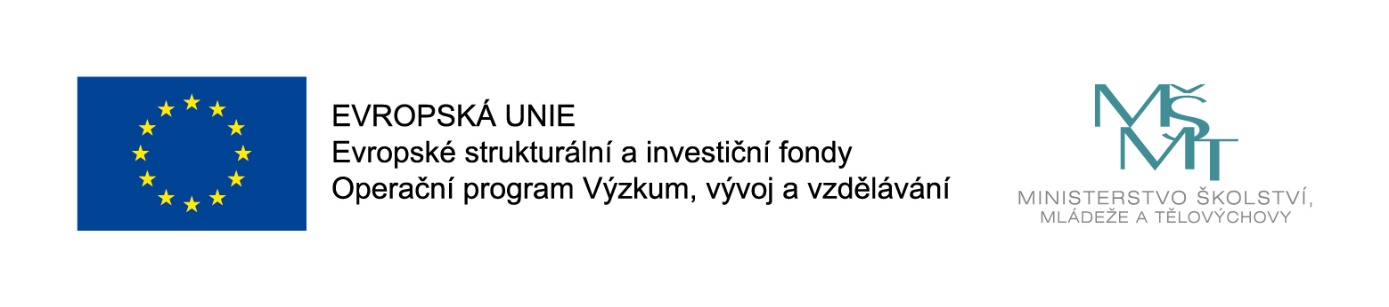 Název projektu: Podpora odborného vzděláváníČíslo projektu: CZ.02.3.68/0.0/0.0/16_035/0008209Zahájení realizace projektu: 1. 1. 2018Ukončení realizace projektu: 31. 12. 2019Délka realizace: 24 měsícůVýše podpory: 202 560,- KčProjekt Podpora odborného vzdělávání je spolufinancován Evropskou unií. V rámci výzvy 02_16_035 Podpora škol formou projektů zjednodušeného vykazování – Šablony pro SŠ a VOŠ I podal Výchovný ústav a střední škola, Olešnice na Moravě, Trpínská 317 (dále jen žadatel) žádost o podporu. Rozhodnutím č.j.: MSMT-30309/2017-6 ze dne 12.2.2018 byla žadateli poskytnuta dotace ve výši 202 560,- Kč.   Cílem projektu je podpořit vzdělávání a profesní rozvoj pedagogů střední školy prostřednictvím dalšího vzdělávání pedagogických pracovníků, a to formou ucelených vzdělávacích programů v oblasti ICT a v oblasti osobnostně sociálního rozvoje pedagogů.Pedagogičtí pracovníci střední školy budou podpořeni ve svém profesním a odborném růstu účastí na odborných seminářích, workshopech a dalších vzdělávacích akcích zaměřených na rozvoj dovedností, znalostí a kompetencí a na využívání efektivních vyučovacích metod. Vzdělávání bude probíhat formou absolvování vzdělávacích programů DVPP akreditovaných v systému DVPP. 